 9группа  Конспект занятия по ознакомлению с окружающим миром .  «Моя Москва – город для всех жителей»Тема: Мои район.Цель: расширять знания детей о родном городе, о его улицах, достопримечательностях, закрепить знания о флаге и гербе нашего города, прививать интерес к истории родного края, воспитывать любовь, чувство гордости к родным местам, а так же к своему району.Ход занятия:Воспитатель : дети как называется страна в которой мы живём?Дети : Россия!Воспитатель: у нашей страны удивительно красивое имя – Россия! Много чудесных стан на земле, где живут люди, но Россия – необыкновенная стана, потому что она наша Родина! Мы гордимся нашей великой Родиной. Россия, самая большая стана в мире.Сегодня мы будем говорить о нашей родине. А вы знаете что у каждого человека есть Родина – место где он родился и живёт. Как называется город в котором мы с вами живём?ДЕТИ : МОСКВАВоспитатель: А вы знаете, что в нашей Москве есть много разных районов и улиц. Вопросы :Кто знает как называется наш район?Как называются улица на которой живёшь?Для чего нужны улицы?Кто знает достопримечательности или памятники, название парков нашего района?А давайте немного с вами отвлечёмся….Физкульт. минутка :Выходим на ковер и со словами:Я иду шагаю по Москве ( шагаем в разные стороны)И сколько я пройти смогу (садимся на корточки и тоже идём)А если я по дому загрущу ( делаем мимику лица грустной)Под снегом я фиалку отыщу (представляем что капает, что-то ищем)И вспомню о Москве. (Шагом заканчиваем, руки вверх)Часть IIВоспитатель : Ребята, а давайте с вами попробуем из конструктора построить дома, школы, сад, стадион. Кусочек НАШЕГО РАЙОНА.Вопросы :Кто знает как правильно переходить дорогу?Как мы пользуемся светофором?Для чего мы должны знать правила дорожного движения?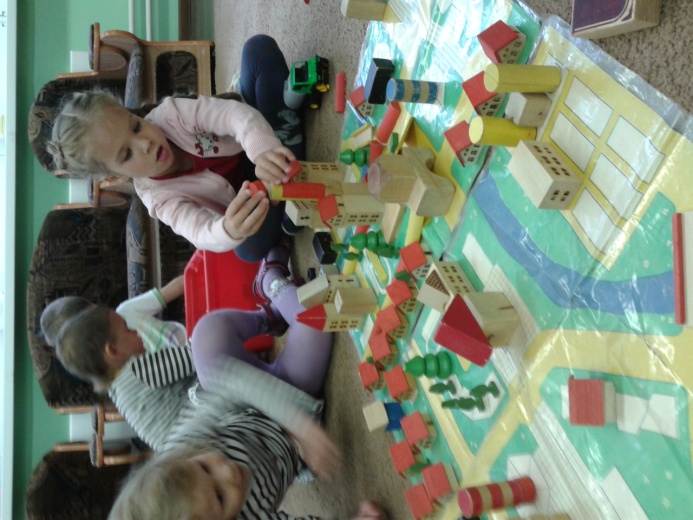 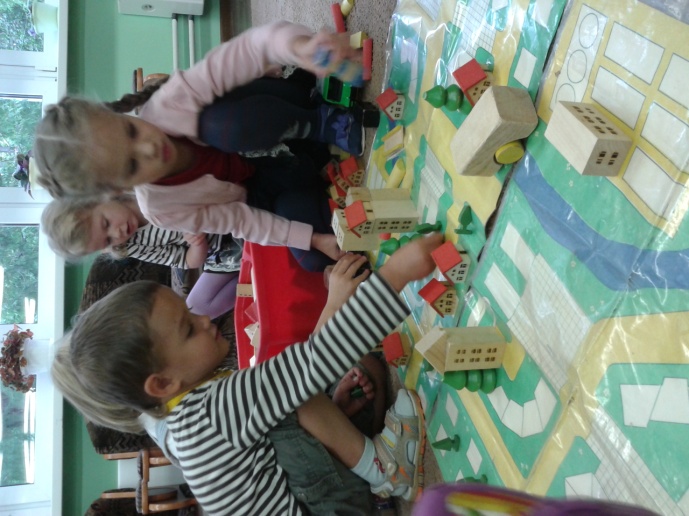 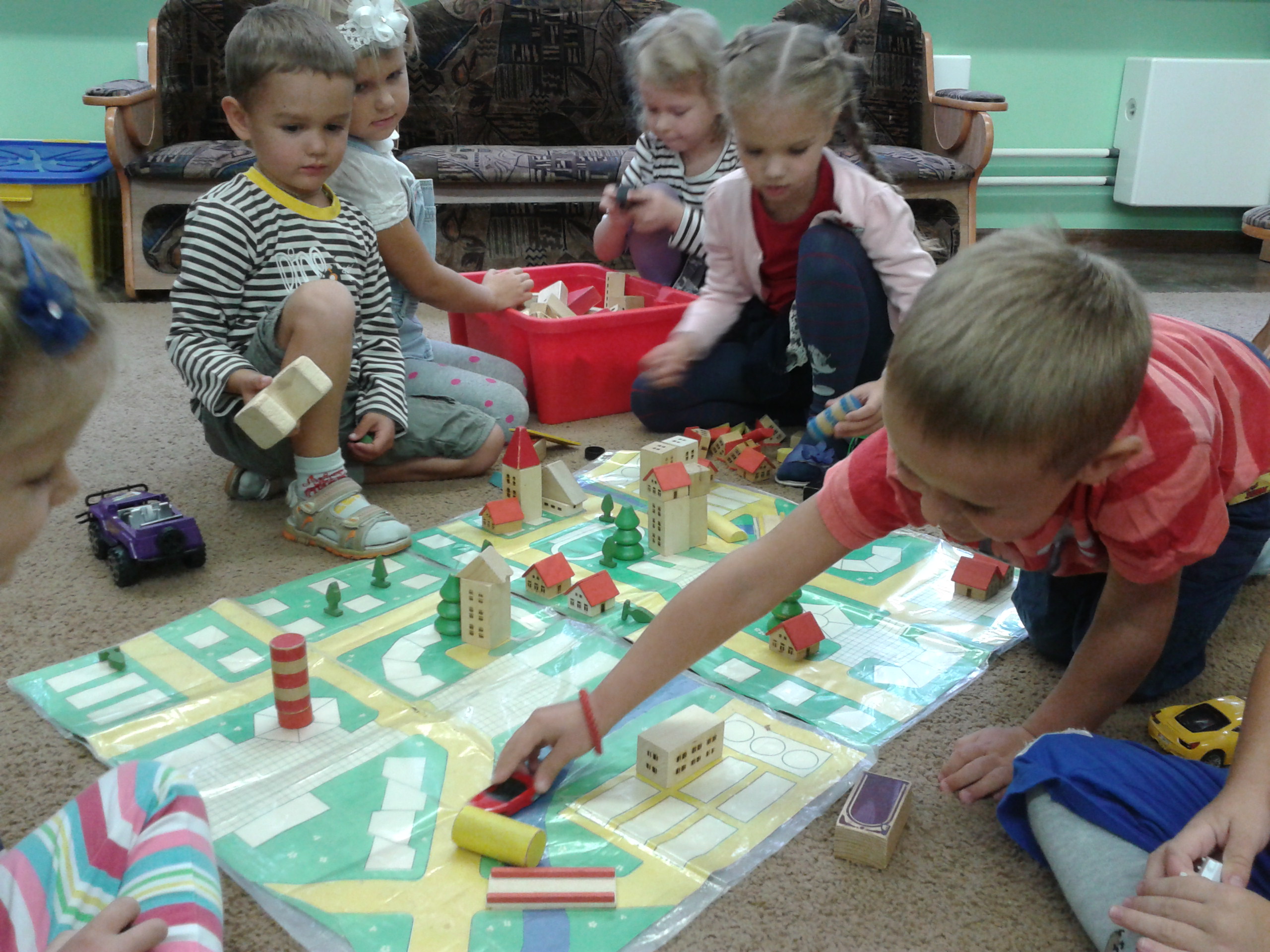 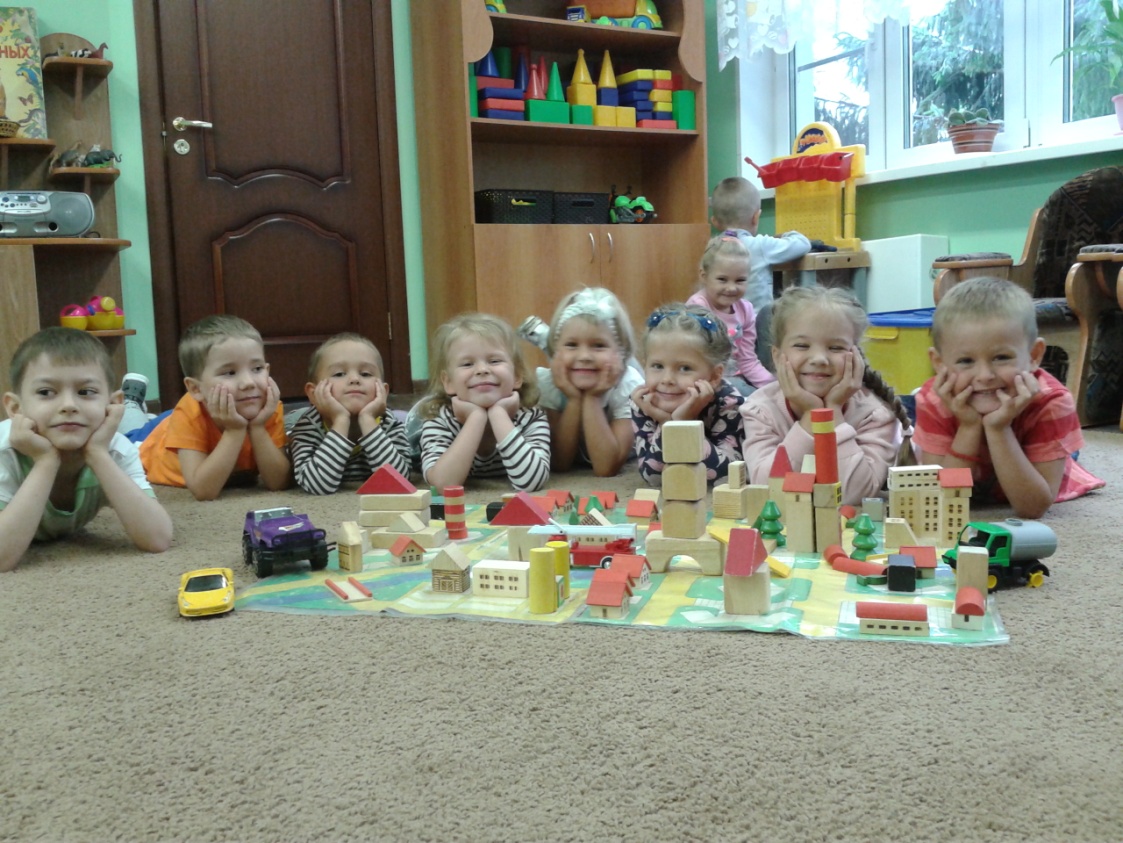 